Муниципальное бюджетное общеобразовательное учреждение«Средняя школа №45с углубленным изучением отдельных предметовестественнонаучной направленности»                                                                                        Приложение к ООП СОО, утверждённой приказом № 82 – од  от 30.08.2023       директор МБОУ СШ №45________________/Н.Н. Раклистова         ПРОГРАММАкурса по выбору«Английский  в  современном  мире». (11 класс)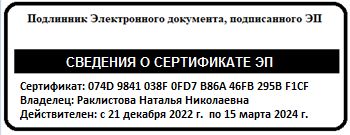 г. Тверь  2023    Планируемые  результаты освоения  курсаразвить все виды языковой деятельности (восприятие на слух, чтение, письмо), добиться быстродействия на экзамене, обучиться стратегии выполнения тестовых заданий и экономии времени.Для достижения поставленных целей учащиеся в рамках курса должны   научиться систематизировать изученный языковой материал идобиться совершенства  в четырех видах речевой деятельности, а именно: в области говорения –уметь вести диалог – расспрос с целью обмена фактической и оценочной информацией по заданной тематике, представлять монологическое высказывание по теме / проблеме;в области письма –  научиться  навыкам  письменной речи, особенностям написания писем, эссе и рецензий; в области аудирования – совершенствовать умение слушать аутентичные тексты из любой сферы коммуникации с пониманием общей идеи, с извлечением информации и с детальным пониманием.в области чтения – совершенствовать умение читать аутентичные тексты по различной тематике с пониманием общей  идеи , с извлечением информации и с детальным пониманием.для развития компенсаторной компетенции развивать умения пользоваться собственным иноязычным речевым ответом для восполнения пробелов во владении иностранным языком, умения осуществлять перифраз, пользоваться языковой и контекстуальной догадкой.В результате прохождения курса старшеклассники:• познакомятся  с текущим экзаменационным форматом, т.е. форматом контрольно-измерительных материалов (КИМ);• разовьют умения рационального подхода к работе с экзаменационными материалами;• сформируют навыки и умения, необходимые для успешного выполнения экзаменационных заданий всех уровней — базового, повышенного и высокого;•повторят, обобщат и закрепят лексический и грамматический материал, который входит в основные части экзамена;•сформируют умения самоконтроля: курс поможет учащимся через выполнение заданий в тестовой форме проверить, насколько хорошо они усвоили пройденный материал;•повысится общий уровень владения иностранным языком.ПЛАНИРУЕМЫЕ   РЕЗУЛЬТАТЫ  В  ОСВОЕНИИ  ШКОЛЬНИКАМИ  УУД  ПО  ЗАВЕРШЕНИИ  ОБУЧЕНИЯПредметными результатами  освоения  курса  являются:1.Формирование  дружелюбного и толерантного отношения  к  ценностям  иных  культур, оптимизма и выраженной  личностной  позиции в восприятии  мира, в  развитии национального  самосознания  на   основе знакомства  с  жизнью своих  сверстников  в  других  странах,  с  образцами  зарубежной  литературы  разных жанров,  с  учетом достигнутого обучающимися уровня иноязычной  компетентности;2.Формирование и совершенствование иноязычной  коммуникативной  компетенции ; расширение  и  систематизация  знаний  о  языке, расширение  лингвистического кругозора и лексического запаса, дальнейшее овладение  общей  речевой  культурой;3.Достижение  общеевропейского допорогового  уровня  иноязычной  коммуникативной  компетенции. Данный  уровень позволит выпускникам использовать ИЯ для  дальнейшего самообразования ;4. Создание основы для формирования интереса к совершенствованию достигнутого  уровня владения изучаемым иностранным  языком, в том  числе на  основе самонаблюдения и самооценки, к изучению второго/третьего иностранного  языка, к  использованию  иностранного  языка как  средства  получения  информации,  позволяющей  расширять  свои  знания  в  других  предметных  областях.Личностные  результаты:1.Формирование ответственного  отношения к  учению, готовности и способности обучающихся к саморазвитию и самообразованию на основе мотивации к обучению и познанию, осознанному  выбору и построению дальнейшей индивидуальной  траектории  образования на   базе ориентировки в  мире  профессий и профессиональных  предпочтений, с учетом устойчивых познавательных  интересов;2.формирование целостного  мировоззрения,  соответствующего современному  уровню  развития  науки  и  общественной  практики, учитывающего  социальное,  культурное,  языковое  , духовное  многообразие современного  мира;3.формирование  осознанного , уважительного и доброжелательного отношения  к  другому  человеку, его  мнению, мировоззрению, культуре, языку, вере, гражданской  позиции,  к  истории,  культуре,  религии, традициям,  языкам,  ценностям народов России  и  народов  мира; готовности и способности  вести  диалог  с  другими  людьми  и  достигать в нем  взаимопонимания.Метапредметные  результаты:1.Умение  соотносить свои  действия  с  планируемыми результатами,  осуществлять контроль  своей  деятельности  в  процессе достижения  результата , определять  способы  действий  в  рамках  предложенных условий  и  требований, корректировать  свои  действия  в  соответствии с изменяющейся  ситуацией;2.умение оценивать  правильность  выполнения  учебной  задачи, собственные  возможности  ее  решения;3.владение  основами  самоконтроля,  самооценки , принятия  решений и осуществления осознанного  выбора  в  учебной и познавательной деятельности;4.умение определять  понятия, создавать  обобщения,  устанавливать аналогии, классифицировать, самостоятельно  выбирать  основания и критерии для  классификации, устанавливать  причинно- следственные  связи, строить  логические  рассуждения,  умозаключения и делать выводы.2.СОДЕРЖАНИЕ  УЧЕБНОГО  КУРСАКурс рассчитан на 34 учебных часа при одном часе занятий в неделю. В основе курса лежат следующие методические принципы:• Интеграция основных речевых умений и навыков.• Последовательное развитие и совершенствование основных речевых умений и навыков.• Коммуникативная направленность заданий.Все занятия практико-ориентированы. Последовательность учебного материала позволяет учащимся повторить и практически закрепить необходимый материал к сдаче ЕГЭ.1.ОБУЧЕНИЕ  АУДИРОВАНИЮ.Знакомство с целями и задачами курса, его  содержанием. Выбор  подхода к выполнению задания и практика  аудирования  текстов  с установлением соответствий.2.ОБУЧЕНИЕ  ЧТЕНИЮ.Ознакомление  с подходом к заданию  с  чтением ,  практика  вычленения  необходимого  для  ответов  материала, чтение  текстов  с  установлением  соответствий.3.ОБУЧЕНИЕ  ВЫПОЛНЕНИЮ  ЛЕКСИЧЕСКИХ  И  ГРАММАТИЧЕСКИХ  ЗАДАНИЙ.Грамматические  и лексические  задания  на  преобразование  слов   с  целью  грамматического и лексического  соответствия. Повторение   и  закрепление полученного  лексико – грамматического материала, практическое  применение  знаний  на  тестах.4.ОБУЧЕНИЕ  УСТНОЙ  РЕЧИ.Ситуации  с  раскрытием предложенных  опций. Обучение  строить аргументированные  ответы. Средства  логической  связи. Конкретные  высказывания,  соответствующие  содержанию  опций.5.ОБУЧЕНИЕ  ПИСЬМУ.Обучение  формам  и  формату  письма. Обучение  стилю  неформальной  и  формальной    письменной  речи. Практика  написания  личного  письма и  сочинения – рассуждения.                  3. ТЕМАТИЧЕСКОЕ  ПЛАНИРОВАНИЕЛитература для учителяЕ.Н. Соловова, Е.И. Соловова. State Exam Maximiser. Английский язык. Pearson Education Ltd. 2023,    Е.Н. Соловова, John Parson. Практикум по английскому языку. Грамматика и лексика. Москва, 2023 ,   Е.Н. Соловова, John Parson. Тематические тестовые задания. Москва, 2023С.В. Мичугина, Ю.А. Смирнов. Английский язык. Грамматика и лексика. Письмо: ЕГЭ 2023. Москва. «Просвещение», 2023Е.С. Музланова. Английский язык: 30 типовых вариантов тестовых заданий для подготовки к единому государственному экзамену. Москва, 2023.www.fipi.ruwww.ege.edu.ru № п/пТема занятияКоличество часовДатафакт11 класс11 класс11 класс11 класс11 класс1Структура экзамена. Критерии выполнения.12Аудирование. Задания на установление соответствия приведенных утверждений прослушанному тексту13Аудирование. Задания на множественные соответствия14Чтение. Задания на множественные соответствия15Чтение. Установление структурно – смысловых связей текста. Восстановление текста.16Правила написания личного письма17Словообразование. Суффиксы. Префиксы.18Лексика и грамматика. Задания на трансформацию.19Аудирование. Расположение событий или информации в определенном порядке110Чтение. Установление логической последовательности111Лексика и грамматика. Задание на восстановление в тексте пропущенных слов112Правило написания сочинения – рассуждения (выражение мнения)113Лексика и грамматика. Задание на множественный выбор114Задание на употребление правильных глагольных форм.115Экзаменационный практикум216Правила написания сочинения – рассуждения («за» и «против»)117Лексика и грамматика. Задания на словообразование118Лексика и грамматика. Задания на частичный перевод119Практикум. Аудирование  120Практикум. Чтение 121Практикум. Письмо122Практикум. Лексика и грамматика123Практикум. Говорение 124Практикум. Аудирование 125Практикум. Чтение 126Практикум. Письмо127Практикум. Лексика и грамматика128Практикум. Говорение 129Практикум. Аудирование. Письмо130Практикум. Чтение. Лексика и грамматика131Экзаменационный практикум232Экзаменационный практикум. 1Всего :Всего :34